GTA 6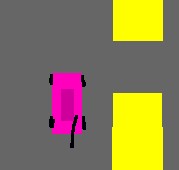 Je choisi Windows comme modèle d’affaire avec le kit de conduite premium